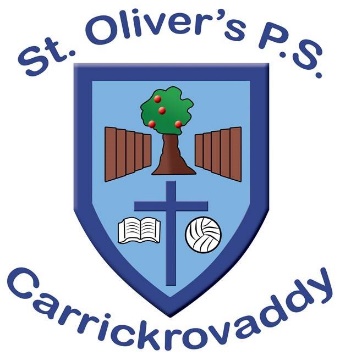 1st September 2020Dear Parent/CarerI hope you are all keeping well.Please complete the data information sheets and return to the school so we have the most up to date contact information for our pupils in case of emergency.  One form is to be completed for each child.The data forms can be accessed via our school website in Parents/School letters and                          can be returned via email to our school secretary fmccreesh943@stolivers.carrickrovaddy.ni.sch.uk.If parents do not have access to our school website/App please contact our school secretary by email for further information.Data information sheets to be returned by Monday 7th September 2020.Yours SincerelyColin WoodsPrincipalSt Oliver’s Primary SchoolRoxborough Rd
Cullyhanna Newry
Down
BT35 0QJTel: 028 30878225